BERNARD 			     (Desired Position: ●Office Administrator ● Document Controller ● Admin. Assistant)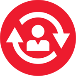 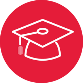 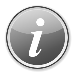  PERSONAL INFORMATION	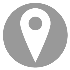  CONTACT INFORMATION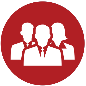 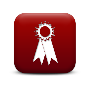 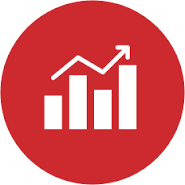 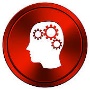 	Click to send CV No & get contact details of candidate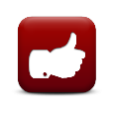 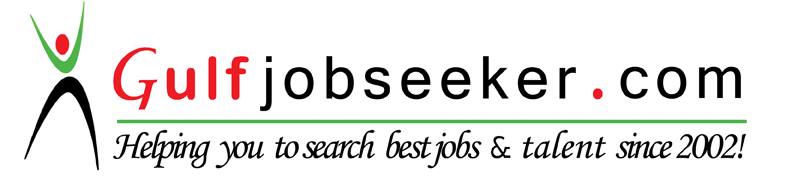 Date of Birth:August 20, 1978Nationality:FilipinoCivil Status:SingleDate Issued:May 21, 2014Exp. Date:May 20, 2019